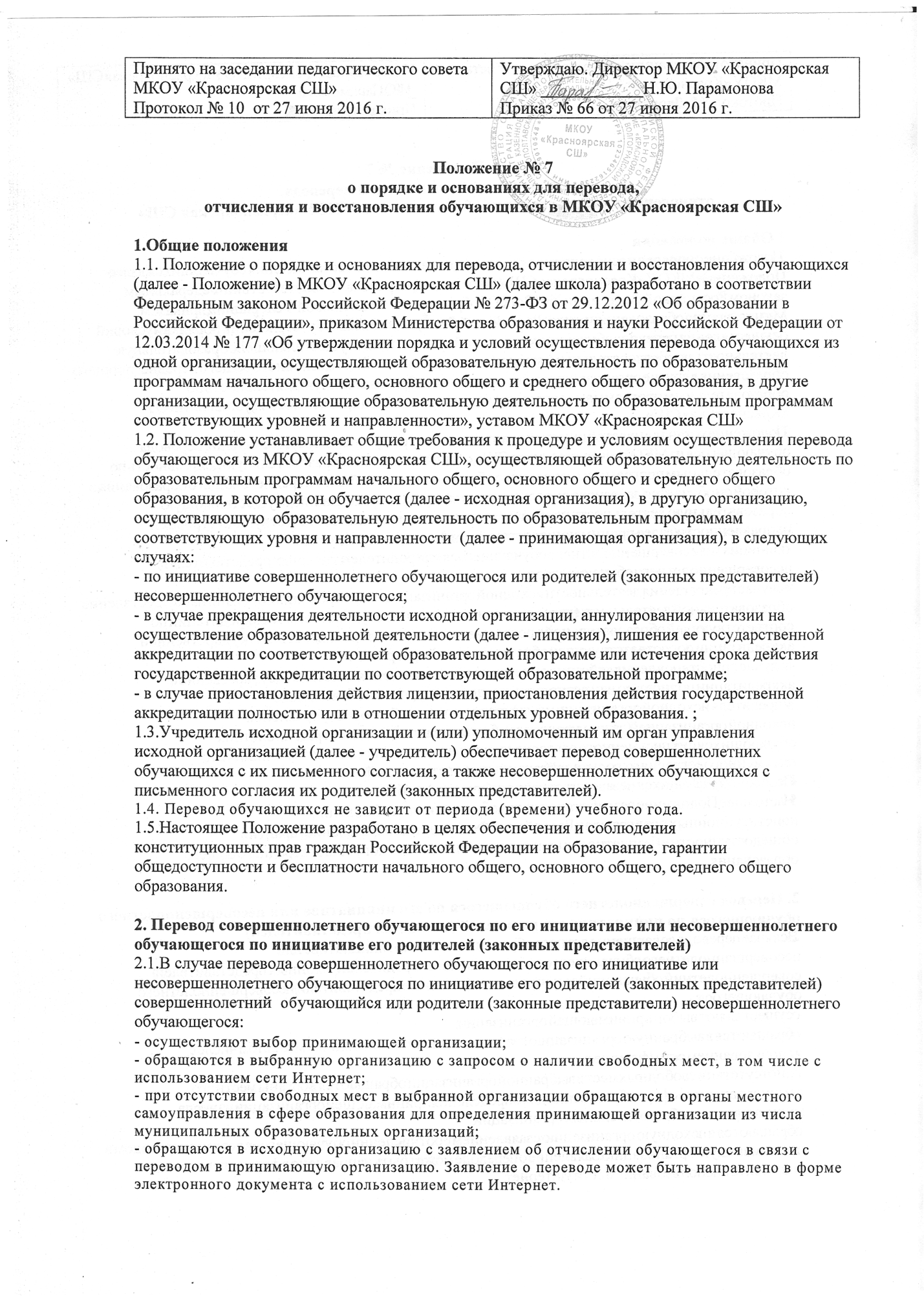 2.2. В заявлении совершеннолетнего обучающегося или родителей (законных
представителей) несовершеннолетнего обучающегося об отчислении в порядке перевода в
принимающую организацию указываются:а) фамилия, имя, отчество (при наличии) обучающегося;б) дата рождения;в) класс и профиль обучения (при наличии);г) наименование принимающей организации. В случае переезда в другую местность
указывается только населенный пункт, субъект Российской Федерации.2.3.На основании заявления совершеннолетнего обучающегося или родителей
(законных представителей) несовершеннолетнего обучающегося об отчислении в порядке
перевода исходная организация в трехдневный срок издает распорядительный акт об
отчислении обучающегося в порядке перевода с указанием принимающей организации.2.4.Исходная организация выдает совершеннолетнему обучающемуся или родителям (законным представителям) несовершеннолетнего обучающегося следующие
документы:- личное дело обучающегося;- документы, содержащие информацию об успеваемости обучающегося в текущем учебном году (выписка из классного журнала с текущими отметками и результатами промежуточной аттестации), заверенные печатью исходной организации и подписью ее руководителя (уполномоченного им лица).2.5.Требование предоставления других документов в качестве основания для зачисления обучающихся в принимающую организацию в связи с переводом из исходной организации не допускается.2.6. Указанные в пункте 2.4. настоящего Положения документы представляются совершеннолетним обучающимся или родителями (законными представителями) несовершеннолетнего обучающегося в принимающую организацию вместе с заявлением о зачислении обучающегося в указанную организацию в порядке перевода из исходной организации и предъявлением оригинала документа, удостоверяющего личность совершеннолетнего обучающегося или родителя (законного представителя) несовершеннолетнего обучающегося.2.7. Зачисление обучающегося в принимающую организацию в порядке перевода оформляется распорядительным актом руководителя принимающей организации (уполномоченного им лица) в течение трех рабочих дней после приема  заявления и документов, указанных в 2.4. настоящего Положения, с указанием даты зачисления и класса.2.8. Принимающая организация при зачислении обучающегося, отчисленного из исходной организации, в течение двух рабочих дней с даты издания распорядительного акта о зачислении обучающегося в порядке перевода письменно уведомляет исходную организацию о номере и дате распорядительного акта о зачислении обучающегося в принимающую организацию.3.  Перевод обучающегося в случае прекращения деятельности МКОУ «Красноярская СШ» аннулирования лицензии, лишения ее государственной аккредитации по соответствующей образовательной программе или истечения срока действия государственной аккредитации по соответствующей образовательной программе; в случае приостановления действия лицензии, приостановления действия государственной аккредитации полностью или в отношении отдельных уровней образования3.1. При принятии решения о прекращении деятельности МКОУ «Красноярская СШ»в соответствующем распорядительном акте учредителя указывается принимающая организация (перечень принимающих организаций), в которую будут переводиться обучающиеся, предоставившие необходимые письменные согласия на перевод в соответствии с пунктом 1.3 настоящего Положения.О предстоящем переводе МКОУ «Красноярская СШ» в случае прекращения своей деятельности обязана уведомить совершеннолетних обучающихся, родителей (законных представителей) несовершеннолетних обучающихся в письменной форме в течение пяти рабочих дней с момента издания распорядительного акта учредителя о прекращении деятельности МКОУ «Красноярская СШ», а также разместить указанное уведомление на своем официальном сайте в сети Интернет. Данное уведомление должно содержать сроки предоставления письменных согласий лиц, указанных в пункте 1.3. настоящего Положения, на перевод в принимающую организацию.3.2. О причине, влекущей за собой необходимость перевода обучающихся, МКОУ «Красноярская СШ»  обязана уведомить учредителя, совершеннолетних обучающихся или родителей (законных представителей) несовершеннолетних обучающихся в письменной форме, :а также разместить указанное уведомление на своем официальном сайте в сети Интернет. - в случае аннулирования лицензии на осуществление образовательной деятельности в течение пяти рабочих дней с момента вступления в законную силу решения суда; -в случае приостановления действия лицензии в течение пяти рабочих дней с момента внесения в Реестр лицензий сведений органом исполнительной власти субъекта Российской Федерации, осуществляющим переданные Российской Федерацией полномочия в сфере образования (Комитет образования и науки Волгоградской области), решении о приостановлении действия лицензии на осуществление образовательной деятельности;- в случае лишения МКОУ «Красноярская СШ»  государственной аккредитации полностью или по соответствующей  образовательной программе, а также приостановления действия государственной аккредитации полностью или в отношении отдельных уровней образования в течение пяти рабочих дней с момента внесения в Реестр организаций,  осуществляющих образовательную деятельность по имеющим государственную аккредитацию образовательным программам, сведений, содержащих информацию о принятом органом исполнительной власти субъекта Российской Федерации, осуществляющим переданные Российской Федерацией полномочия в сфере образования (далее – аккредитационные  органы), решении о лишении МКОУ «Красноярская СШ» государственной аккредитации полностью или по соответствующей образовательной программе или о приостановлении действия государственной аккредитации полностью или в отношении отдельных уровней образования;-  в случае если до истечения срока действия государственной аккредитации по соответствующей образовательной программе осталось менее 105 дней и у МКОУ «Красноярская СШ» отсутствует полученное от аккредитационного  органа уведомление о приеме заявления   о   государственной   аккредитации   по  соответствующей   образовательной  программе и прилагаемых к нему документов к рассмотрению по существу - в течение пяти рабочих дней с момента наступления указанного случая; -  случае отказа аккредитационного органа МКОУ «Красноярская СШ» в государственной аккредитации по соответствующей образовательной программе, если срок действия государственной аккредитации по соответствующей образовательной программе истек, - в течение пяти рабочих дней с момента внесения в Реестр организаций, осуществляющих образовательную деятельность по имеющим государственную аккредитацию образовательным программам, сведений, содержащих информацию об издании акта  аккредитационного  органа об отказе МКОУ «Красноярская СШ» в государственной аккредитации по соответствующей образовательной программе.3.3. Учредитель, за исключением случая, указанного в пункте 3.1 .настоящего
Положения, осуществляет выбор принимающих организаций с использованием:-информации, предварительно полученной от МКОУ «Красноярская СШ», о списочном составе обучающихся с указанием осваиваемых ими образовательных программ;-сведений, содержащихся в Реестре организаций, осуществляющих образовательную деятельность по имеющим государственную аккредитацию образовательным программам.3.4. Учредитель запрашивает выбранные им из Реестра организаций, осуществляющих образовательную деятельность по имеющим государственную аккредитацию образовательным программам, организации, осуществляющие образовательную деятельность по соответствующим образовательным программам, о возможности перевода в них обучающихся.Руководители указанных организаций или уполномоченные ими липа должны в течение десяти рабочих дней с момента получения соответствующего запроса письменно проинформировать о возможности перевода обучающихся..3.5. МКОУ «Красноярская СШ» доводит до сведения общающихся и их родителей (законных представителей) полученную от учредителя информацию об организациях, реализующих соответствующие образовательные программы, которые дали согласие на перевод обучающихся из исходной организации, а также о сроках предоставления письменных согласий лиц, указанных в пункте 1.3. настоящего Положения, на перевод в принимающую организацию. Указанная информация доводится в течение десяти рабочих дней с момента ее получения и включает в себя: наименование принимающей организации (принимающих организаций), перечень образовательных программ, реализуемых организацией, количество свободных мест.3.6. После получения соответствующих письменных согласий лиц, указанных в пункте 1.3. настоящего Положения, МКОУ «Красноярская СШ» издает распорядительный акт об отчислении обучающихся в порядке перевода в принимающую организацию с указанием основания такого перевода (прекращение деятельности организации, аннулирование лицензии, лишение организации государственной аккредитации по соответствующей образовательной программе, истечение срока действия государственной аккредитации по соответствующей образовательной программе).3.7.; В случае отказа от перевода в предлагаемую принимающую организацию совершеннолетний обучающийся или родители (законные представители) несовершеннолетнего обучающегося указывают об этом в письменном заявлении.МКОУ «Красноярская СШ» передает в принимающую организацию списочный состав обучающихся, копии учебных планов, соответствующие письменные согласия лип, указанных в пункте 1.3. настоящего Положения, личные дела обучающихся.На основании представленных документов принимающая организация издает распорядительный акт о зачислении обучающихся в принимающую организацию в порядке перевода в связи с прекращением деятельности  исходной организации, аннулированием лицензии, приостановлением действия лицензии, лишением исходной организации государственной аккредитации по соответствующей образовательной программе, приостановлением действия государственной аккредитации полностью или в отношении отдельных уровней образования, истечением срока действия государственной аккредитации по соответствующей образовательной программе.В распорядительном акте о зачислении делается запись о зачислении обучающегося в порядке перевода с указанием исходной организации, в которой он обучался до перевода, класса, формы обучения.3.10. В принимающей организации на основании переданных личных дел на обучающихся формируются новые личные дела, включающие в том числе выписку из распорядительного акта о зачислении в порядке перевода, соответствующие письменные согласия лиц, указанных в пункте 1.3. настоящего Положения.4. Порядок и основания отчисления и восстановления обучающихся4.1.Отчисление обучающегося из гимназии может осуществляться по следующим
основаниям:- в связи с завершением соответствующего уровня образования (основное общее, среднее ;общее образование) и получением документа государственного образца о соответствующем уровне образования (аттестат об основном общем образовании, аттестат о среднем общем образовании);-досрочно по основаниям, установленным п. 4.2 настоящего Положения.4.2.Отчисление обучающегося может осуществляться досрочно в следующих случаях: -| по инициативе общающегося или родителей (законных представителей) несовершеннолетнего обучающегося, в том числе в случае перевода обучающегося для продолжения освоения образовательной программы в другую организацию, осуществляющую образовательную деятельность по образовательным программам начального общего, основного общего, среднего общего образования;- по решению педагогического совета школы  за неоднократное совершение дисциплинарных проступков, предусмотренных частью 4 статьи 43 Федерального Закона Российской Федерации № 273-ФЗ от 29.12.2012 «Об образовании в Российской Федерации», допускается применение отчисления несовершеннолетнего обучающегося, достигшего возраста пятнадцати лет, из школы, как меры дисциплинарного взыскания. Отчисление несовершеннолетнего обучающегося применяется, если иные меры дисциплинарного взыскания и меры педагогического воздействия не дали результата и дальнейшее его пребывание в школе, оказывает отрицательное влияние на других обучающихся, нарушает их права и права работников гимназии, а также нормальное функционирование школы.4.3. Решение об отчислении несовершеннолетнего обучающегося, достигшего возраста пятнадцати лет и не получившего основного общего образования, как мера дисциплинарного взыскания принимается с учетом мнения его родителей (законных представителей) и с согласия комиссии по делам несовершеннолетних и защите их прав. Решение об отчислении детей-сирот и детей, оставшихся без попечения родителей, принимается с согласия комиссии но делам несовершеннолетних и защите их нрав и органа опеки и попечительства.Школа  незамедлительно обязана проинформировать об отчислении несовершеннолетнего обучающегося в качестве меры дисциплинарного взыскания орган местного самоуправления, осуществляющий управление в сфере образования и родителей (законных представителей) несовершеннолетнего обучающегося, отчисленного из школы, не позднее чем в месячный срок принимают меры, обеспечивающие получение несовершеннолетним обучающимся общего образования.4.4. Обучающийся, родители (законные представители) несовершеннолетнего обучающегося вправе обжаловать в комиссию по урегулированию споров между участниками образовательных отношений меры дисциплинарного взыскания и их применение к обучающемуся.- по обстоятельствам, не зависящим от воли обучающегося или родителей (законных представителей) несовершеннолетнего обучающегося и гимназии, в том числе в случае ликвидации гимназии.   Основанием для прекращения образовательных отношений является приказ директора школы, об отчислении обучающегося.При досрочном прекращении образовательных отношений школы в трехдневный срок после издания приказа директора, об отчислении обучающегося выдает лицу, отчисленному из школы, справку об обучении а соответствии с частью 12 ст.60 Федерального Закона Российской Федерации № 273-ФЗ «Об образовании в Российской Федерации».4.5.Восстановление обучающегося в школе, если он досрочно прекратил образовательные отношения по своей инициативе или инициативе родителей (законных представителей), инициативе школы проводится в соответствии с Правилами приема граждан в МКОУ «Красноярская СШ»5. Заключительные положенииИзменения и дополнения в Положение вносятся в соответствии с изменениями и дополнениями, вносимыми в действующее законодательство Российской Федерации.